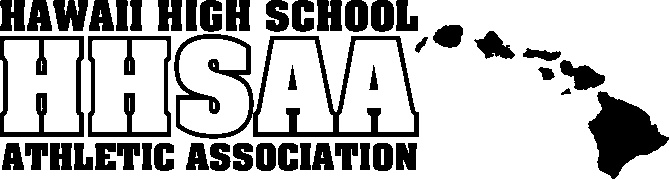 2022 DAVID S. ISHII FOUNDATION / HHSAA GOLF STATE TOURNAMENTSOUVENIR T-SHIRT PRE-ORDER FORM						 School requests to order the following sizes of the souvenir T-shirts at $20.00 per shirt.Email preorders to your respective host (see below) school.  Checks payable to HHSAA may be brought to the tournament site of teams first game. Note: preorders must be paid in full by first day of the tournament or shirts will be released to the general public.Boys & Girls Golf:Jon Conrad – Lahainaluna HSE-mail: jonathan.conrad@k12.hi.usSizeQuantity PriceTotalSmall$20.00Medium$20.00Large$20.00X-Large$20.00XX-Large$20.00Tourney ProgramN/AN/AN/AGRAND TOTAL